
Pédagogue avec les capacités d’adaptation et initiative, qui mets en valeur le besoin et l’intérêt de l’enfant. Passionné par les arts, la nature et l’éducation avec un fort sentiment d'appartenance à la communauté. 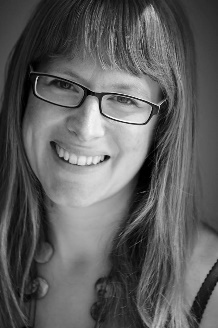 Une candidate anglophone avec un bon niveau de français à l’oral et à l’écrit. Motivée, sérieuse et créative avec des compétences en Microsoft Office, Wordpress et d’autres outils logiciels. Connaissance pratique des stratégies de communication et marketing.Expérience professionnelle- Mai 2014 – présent (micro-entrepreneur)Traductrice
Je réalise des traductions du français vers l’anglais pour l’usage commercial, par exemple les sites internet, publicité, newsletters et blogs. 
Clients récents : s3v.com | candicebraas.com | mediavacances.com | wearemerci.comMarketing Consultant 
Création et implémentation des stratégies du marketing ‘sur mesure’ pour les petites entreprises : blogs, articles, contenu web, communiqué presse, réseaux sociaux.
Clients récents : skimagic.co.uk | thebootlab.co.uk | holidaybabyhire.com | alpine-escape.co.ukConcepteur-Rédacteur
Production et rédaction du contenu écrit en anglais : articles, blogs, marketing informatique, communiqué de presse, études de cas, actualités. 
Clients :  pistenoire-courchevel.com | crownworkspace.co.uk | fai.org | consciousenergyconsulting
- Septembre 2021 – présent (employé par Val Vanoise communauté de communes)Enseignante d’anglais- Ecole primaire le Tétras Lyre. Directrice : CHENAL Frédérique
- Ecole maternelle de Bozel. Directrice : POINTET Céline

J’enseigne 20 minutes d’anglais deux fois par semaine pour les classes de PS-MS et MS-GS, 30 minutes par semaine pour les classes de CP, CE1, CE2 et 45 minutes par semaine pour CM1, CM2, en suivant un programme adapté aux besoins de l’éducation nationale pour développer un vocabulaire anglais ainsi qu’une ouverture culturelle des pays anglophones. Je mets en avant le travail ludique et à l’oral, qui est soutenu par du travail écrit pour les plus grands. J’utilise de la musique, des histoires et des images pour engager les élèves.2004-2014 (salarié)Operations, responsable marketing
- Le Ski Ltd, Huddersfield, Royaume Uni et Courchevel Moriond, Savoie, France
Création des stratégies et production de contenu pour marketing et relations publiques. J’ai mis en place une stratégie pour les réseaux sociaux et bulletins, et crée un nouveau format pour le brochure et site internet. 
leski.com
2001-2004 (salarié)
Executive de relations publiques 
- R&R Teamwork, Londres, Royaume Uni (Spécialiste de vin, bière, spiritueux).
Liaison presse, organisation évènements, dégustations, communications presse, relations clientèle.
randr.co.ukFormation
Formation à distance 
Préparation DipTrans  (diplôme en traduction)Stage Royaume Uni
Réseaux sociaux et marketing pour les entreprisesUniversity of Reading 1997-2000, Royaume Uni
BA (Hons) English, Film & Drama (2:i) – anglais, film & théâtre (équivalent Bac +3) 

Guthlaxton College, Leicester 1995-1997, Royaume Uni
‘A’ Levels: anglais (A), français (C), histoire (D), musique (D)IntérêtsMusique : je suis membre de plusieurs groupes/orchestres ainsi qu’une chorale.
Art : j’aime dessiner et j’explore la linogravure et la peinture et j’aime découvrir des créations artistiques.
Sport : je pratique le ski alpin, le ski nordique, la course à pied, le yoga/pilates, cyclisme/VTT. J’adore nager en eau libre l’été ainsi que le camping sauvage.  
Bénévole : je suis secrétaire de l’association parents-élèves des écoles de Bozel.
Nature : j’ai un petit potager avec des fruits et légumes. J’apprécie la randonnée dans les montagnes.
Voyage : j’ai eu de la chance de pouvoir visiter le Vietnam, la Thaïlande, Nouvelle Zéelande, l’Etats Unis, le Canada, la Suède, la Hongrie… 
Famille : je suis mariée et j’ai deux enfants nés en 2009 et 2012.Références POINTET Céline, directrice, l’école maternelle de Bozel : ce.0731212w@ac-grenoble.fr 
ROBICHON Chloé, responsable webmarketing, société des trois vallées : c.robichon@s3v.com  
